Автор: Карпушина Анастасия Сергеевнаучитель математики (учитель-практикант) МОУ СОШ № 70 г. Саратова, 2015 г.Самостоятельная работа по математике «Свойства углов треугольника » для учащихся 5 классаСамостоятельная работа нацелена на усвоение учащимися материала по указанной теме и контроль за усвоением со стороны учителя.На самостоятельную работу отводиться 15-20 минут.Оценивание результатов самостоятельной работы: Форма оценивания – качественная оценка (мониторинг обучаемости), включающая оценку: времени выполнения, качества выполнения, степени самостоятельности. При желании учитель может выставить адекватный качественной оценке балл (отметку) в соответствии со следующими критериями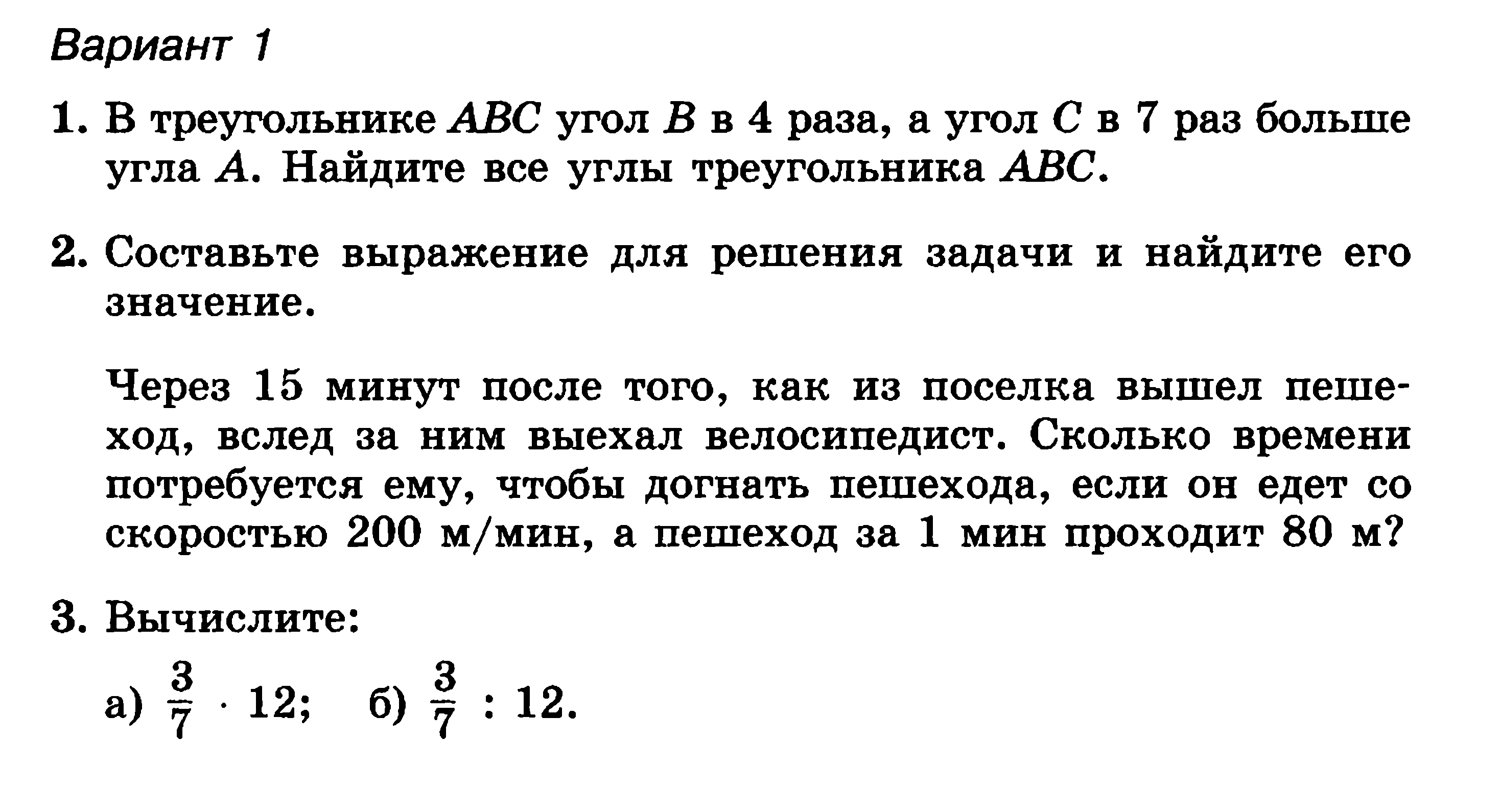 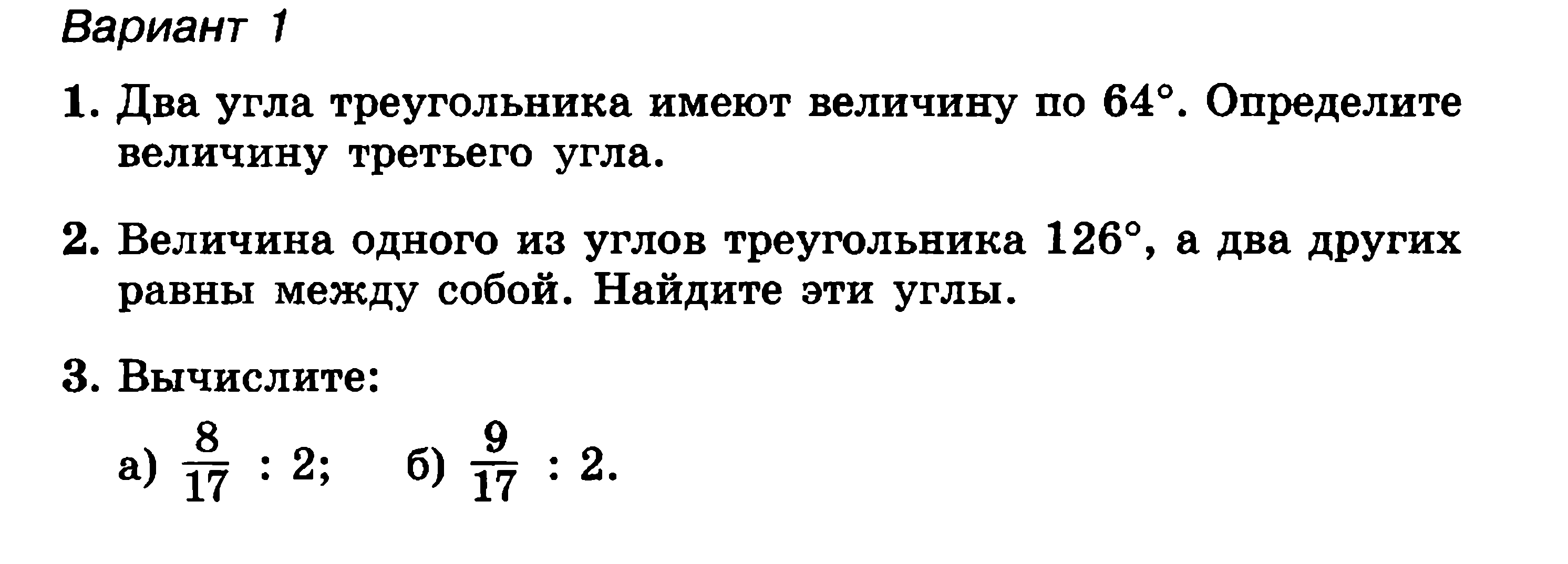 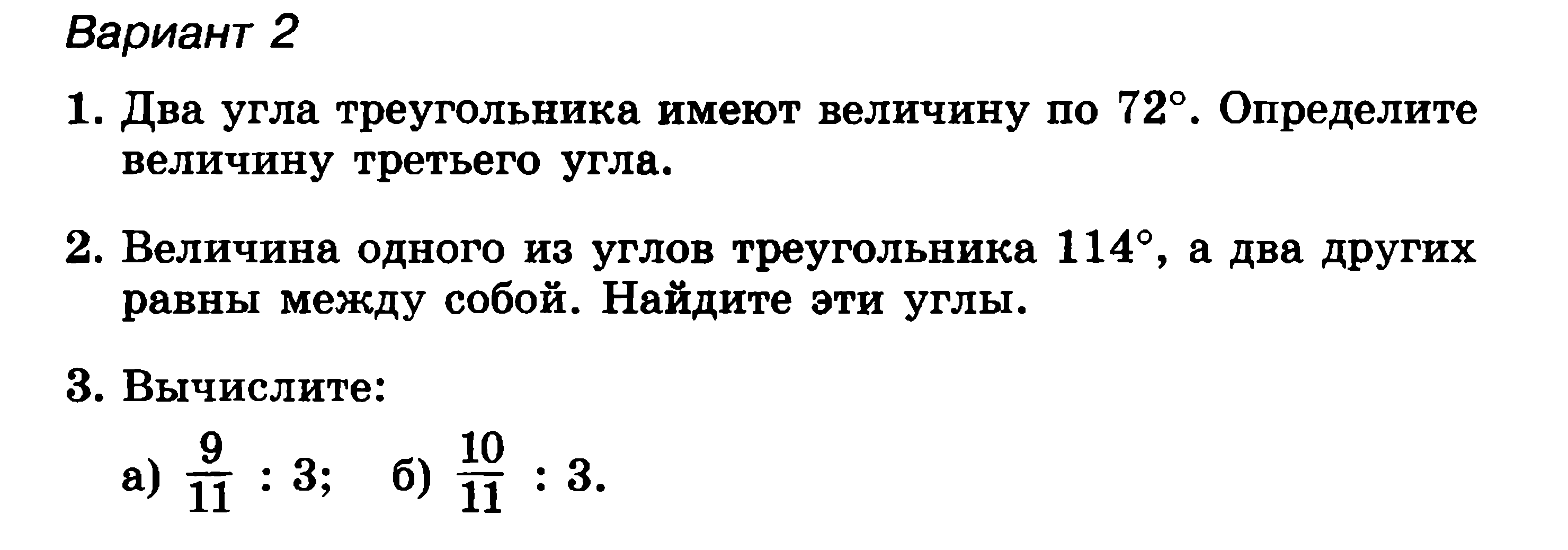 Ответы для 1 варианта : Задание 1  - 52°;  Задание 2 – 27°,27°; Задание 3 -  , Ответы для 2 варианта:  Задание 1 - 36°; Задание 2 – 33°,33°; Задание 3 -  , Критерий                                              Отметка                                              Отметка                                              Отметка                                              Отметка                                              Отметка                                              Отметка                                              ОтметкаКритерий544    3        2        2        2время выполненияне превышает рекомендуемогоне превышает рекомендуемогоне превышает рекомендуемогоне превышает рекомендуемогоне превышает рекомендуемогоне превышает рекомендуемогопревышает рекомендуемоекачество выполненияработа выполнена аккуратно и без ошибокработа выполнена аккуратно и без ошибокработа выполнена аккуратно и без ошибокработа выполнена аккуратно и без ошибокработа выполнена неаккуратно: есть исправления и помаркиработа выполнена аккуратно и без ошибокработа выполнена аккуратно и без ошибокстепень самостоятельностиученик не прибегал к помощи учителяученик один раз воспользовался помощью учителяученик более одного раза обращался за помощью к учителюученик более одного раза обращался за помощью к учителюученик неоднократно обращался за помощью к учителюученик неоднократно обращался за помощью к учителюученик неоднократно обращался за помощью к учителю